Муниципальное бюджетное общеобразовательное учреждение средняя общеобразовательная школа №28352668 п. Новые Поляны, ул. Школьная д.2Классный час«Семья и ОтечествоВ моей жизни»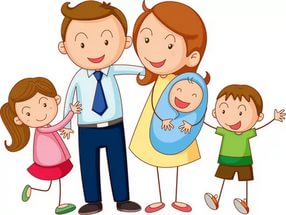 Провела классный руководитель И.А. Роганян20172017-05-24Тема: ««День семьи»Цели:показать ценность и важность семейных отношенийразвитие семейного творчества и сотрудничества семьи и школы, воспитание у учащихся чувства любви и уважения к родителям, гордости за свою семью, сплочение классного коллектива; Формирование у учащихся представления о семье, как о людях, которые любят друг друга, заботятся друг о друге. Форма проведения: беседа с сюжетно-ролевыми играми и проблемнымивопросами.Оборудование:ноутбук, проектор, экран, фломастеры,краски, карандаши,  цветные листы, ножницы.Ход классного  часа.«Ребенок учится тому, 
Что видит у себя в дому. 
Родители – пример тому». УчительКаждый год весь мир отмечает важный день – День семьи. 15 мая – праздничная дата для всех, кто любит своих родных.Семья – самое главное в жизни для каждого из нас. Семья – это близкие и родные люди, те, кого мы любим, с кого берем пример, о ком заботимся, кому желаем добра и счастья. Именно в семье мы учимся любви, ответственности, заботе и уважению.«Семья» происходит от слова «семя». Маленькое семя, с любовью посаженное в землю, даёт крепкий росток. Со временем на нём появляются сначала нежные цветы, а затем и добрые плоды. Когда ваши родители создали семью, она тоже напоминала маленькое семя. Его нужно было с любовью взращивать: жить в согласии, заботиться друг о друге. Семья крепнет, а семя превращается в крепкий росток. На нём зацветают и первые цветочки – сынки и дочки. Теперь у родителей главная забота, чтобы дети выросли хорошими людьми, они не жалеют для этого ни сил, ни времени.Упражнение «Найди пару» (После работы идёт проверка, полученные пословицы записываются на доске.)Несомненно, у человека должен быть дом, и не просто крыша над головой, а место, где его любят и ждут, понимают, принимают таким, каков он есть. Место, где человеку тепло и уютно. Упражнение «Построй свой дом!»В семейном кругу мы с вами растем, Основа основ – родительский дом.Задание группе желающих (5 человек).Нужно  построить дом своей мечты. Пусть ваша команда  превратится в строительную бригаду. Предлагаю каждой бригаде набор кирпичей. Сумейте договориться, из каких кирпичей вы построите дом. Остальные надо подписать. Но сначала  я вам расскажу одну легенду: В давние времена была семья – сто человек, и в ней царили мир, любовь и согласие. Молва об этом долетела до правителя. И спросил он у главы семьи “как вам удается жить, никогда не ссорясь, не обижая друг друга?”. Старец взял бумагу и написал на ней что-то. Правитель посмотрел и удивился: на листе было начертано сто раз одно и тоже слово “понимание”. Значит семья – это понимание. Это слово уже написано на одном из кирпичей. Придумайте, какие  ещё кирпичи возьмете для строительства своего чудесного дома. Дети записывают слова на кирпичиках дома. Просмотр готовых плакатов, обсуждение.Задание "Семейный портрет”Задание группе желающих (5 человек).Составить словесный семейный портрет. Каждого члена семьи наделить теми качествами, какие, по вашему мнению ,они должны быть.Мини-викторина для «Семья в современном обществе». Участвуют все учащиеся. Отвечает тот, кто первым поднял руку. Вопросы задает учитель. Возможные вопросы: Сколько лет прожили в браке люди, которые отмечают «золотую свадьбу»?Кем приходится мать девушки ее мужу?Почему принято отмечать свадьбу осенью?Сколько братьев у мальчика, если у его мамы трое сыновей и две дочери?Кем приходится вам сын родной сестры матери?Сколько лет матери, если сына она родила в 20, а он сейчас ваш ровесник?Кем вам приходятся дети вашей родной сестры?Кто такая золовка?Какая семейная связь между тестем и свекровью?Где можно заключить брак?Назовите известные семейные пары, в которых муж и жена работают в одной профессиональной области?РЕФЛЕКСИЯСинквейн к слову «Семья»СемьяРодная, любимая.Воспитывает, помогает, заботится.Самая большая ценность любого человекаРодной домИтог классного часа. Заключительная часть Семья – это то, что мы делим на всех,Всем понемножку: и слезы и смех,Взлет и падение, радость, печаль,Дружбу и ссоры, молчанья печать.Семья – это то, что с тобою всегда.Пусть мчатся секунды, недели, года,Но стены родные, отчий твой дом –Сердце навеки останется в нем! «Семья – самая большая ценность любого человека. Любите и цените своих близких – эта самая верная опора при любых жизненных неурядицах».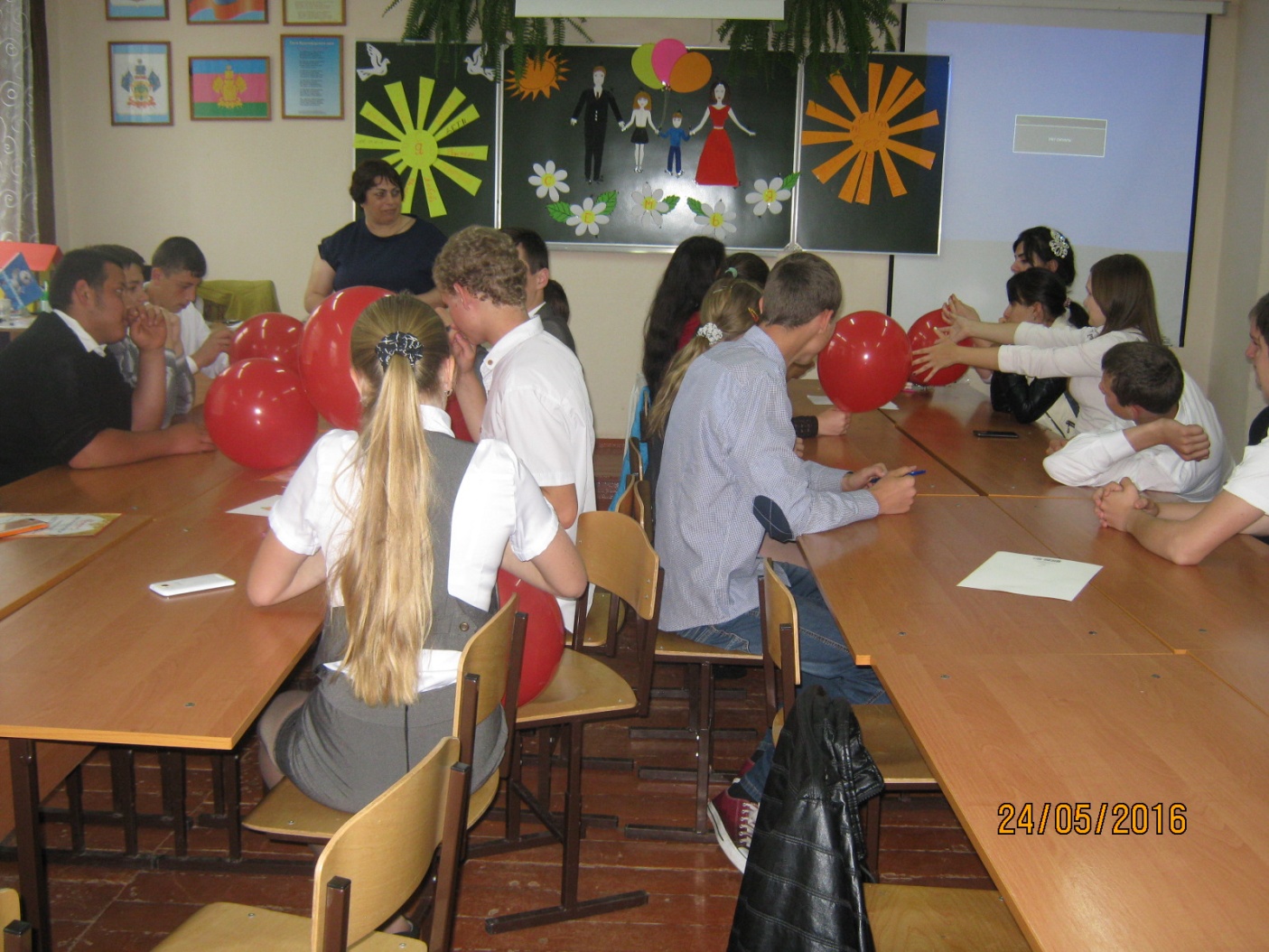 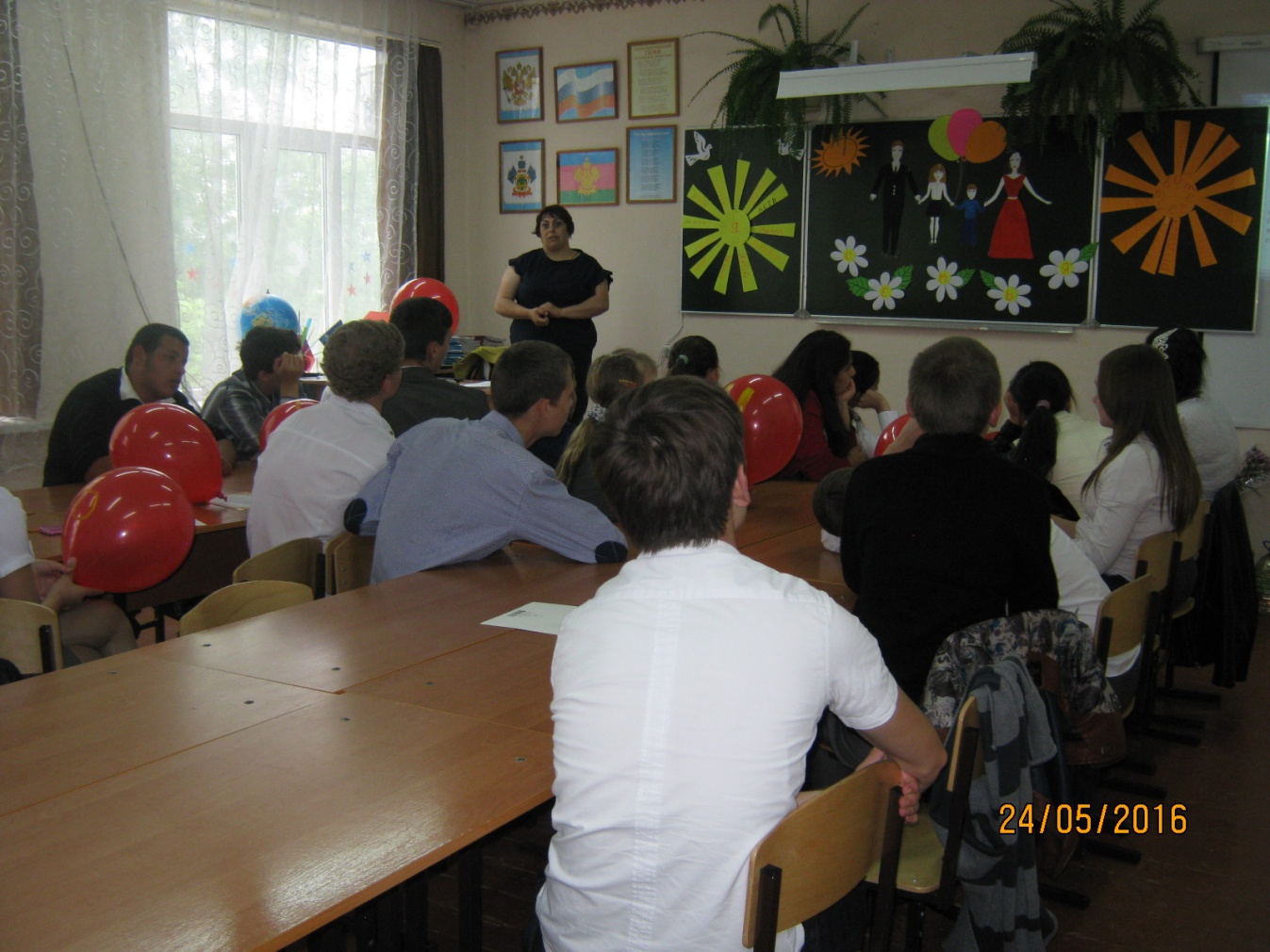 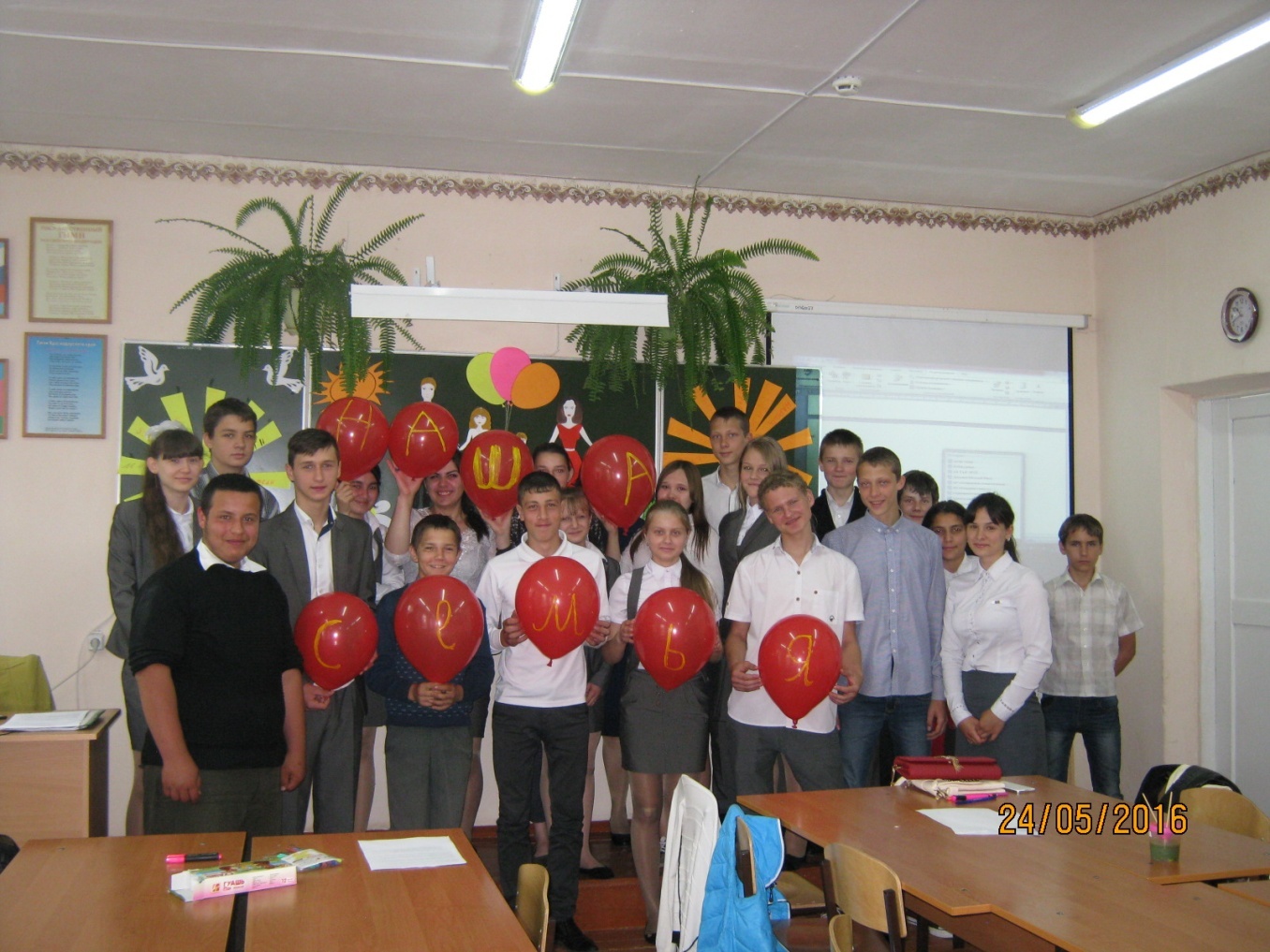 1.Где любовь и совет,             2.Дом с детьми - базар,    3.Бабушка, любящая внука, 4.Лишь потеряв свой дом, 5.Молодому растению нужна влага, 7.Верблюдица некрасива, 8. Дитя хоть и криво, 1.там и горя нет.     (Русская)7.а мила верблюжонку (монгольская)2.дом без детей – могила. (казахская)3.готова штаны променять на сахар. ( китайская)5.младенцу нужна ласка. (алтайская)8.да отцу-матери мило. (украинская)